Planning Commission Staff Report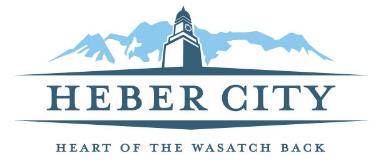 ______________________________________________________________________________SUMMARYThe City is proposing a new cemetery building for office and reception space for the cemetery. The building will access through the cemetery as well as to the future eastern bypass road. A 35 stall parking lot will accompany the building; the parking lot will include future additions as the need arises to potentially include an additional 146 stalls.RECOMMENDATION Staff recommends final commercial site plan approval of the proposed cemetery building, conditional upon submittal of a dark sky compliant lighting plan as per Chapter 18.78, landscaping plan as per Chapter 18.76. The plans shall meet the requirements of the City Engineer. ______________________________________________________________________________BACKGROUND The City needs more office and reception space in the cemetery. The proposed building provides that needed space.DISCUSSIONThe plans conform to the requirements of the code as follows:Height: compliant (max 40 feet height, proposed 1 story @ approximately 30 feet height)Parking: compliant (32 stalls required, 35 provided, 5 future stalls needed, with over 300 stalls available in cemetery)Permitted Uses: complaint (public buildings & cemeteries)Building Elevations: no architectural requirements in the RA-2 Zone, but submitted for reviewMain Building Setbacks: compliant (30 feet front & side ROW & rear setbacks, 10 feet side setback minimumsAccessory Structure Setbacks:  the niches are only 5-10 feet from Right of Way. These structures will need to be reviewed further by staff to determine if they need to be setback 30 feet from the right of way.Open Space: no requirementImpervious: no requirementLandscaping: TBDLighting: TBDFISCAL IMPACTThe proposed building will have a continuing maintenance cost for the City.CONCLUSIONThe proposed plan is consistent with the permitted uses in the RA-2 Zone, conditional upon submittal of 1) dark sky compliant lighting plan as per Chapter 18.78, and 2) landscaping plan as per Chapter 18.76.ALTERNATIVESApprove as proposedApprove as amended in the meetingContinueDenyPOTENTIAL Motions Staff Recommended Option – ApproveI move to approve the item as presented, with the findings and conditions as presented in the conclusion above.Alternative 2 – Approve as AmendedI move to approve the item as presented, with the findings and conditions as presented in the conclusion above, with the following changes:____________________________________________________________________________________________________________________________________________________________Alternative 3 – ContinueI move to continue the item to another meeting on [DATE], with direction to the applicant and/or Staff on information and / or changes needed to render a decision, as follows: ____________________________________________________________________________________________________________________________________________________________Alternative 4 – DenyI move to deny the item with the following findings.____________________________________________________________________________________________________________________________________________________________ACCOUNTABILITY Department:  		Planning Department, Planning DirectorStaff Member: 	Anthony L. KohlerMEETING DATE:February 13, 2024SUBJECT: 	Cemetery BuildingRESPONSIBLE:Anthony L. Kohler, Community Development DirectorDEPARTMENT: 	Planning DivisionSTRATEGIC RELEVANCE:Community DevelopmentDevelopment & Parking SummaryDevelopment & Parking SummaryDevelopment & Parking SummaryDevelopment & Parking SummaryLocationArea (sf)RequirementRequiredMain Assembly647 sf1 space/25 sf, or 30 space min30Main Net Office7213 spaces/1,000 sf2Main Other79600Main Gross2,164 sfBasement Other3660Basement Future Office1,7903 spaces/1,000 sf5 futureBasement Gross2,156GROSS TOTAL4,32037 stalls